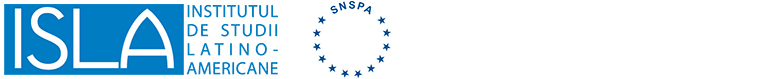 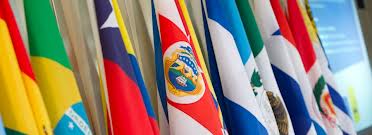 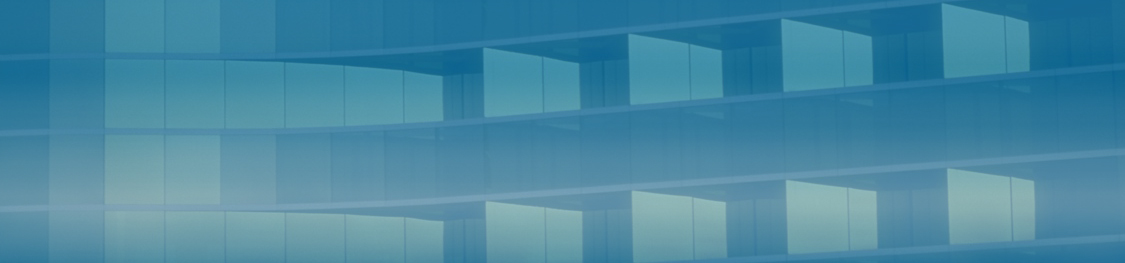 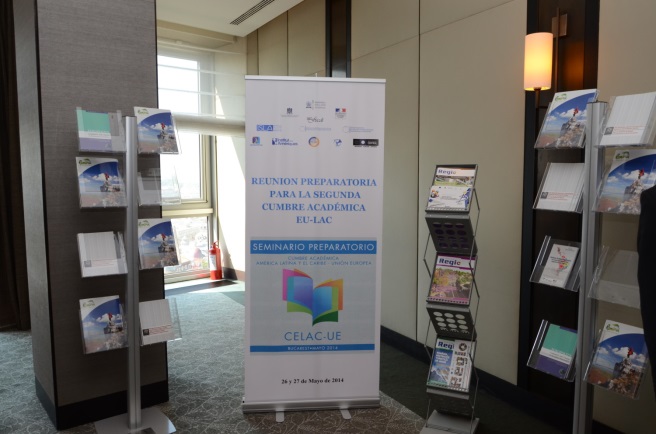 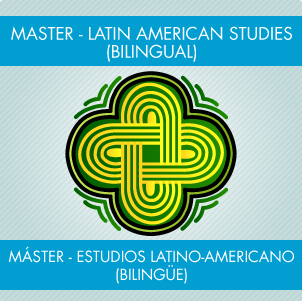 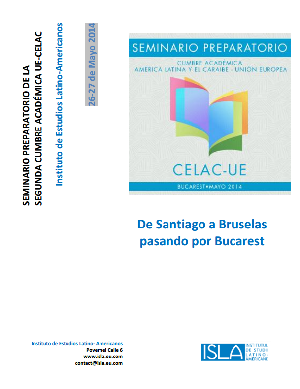 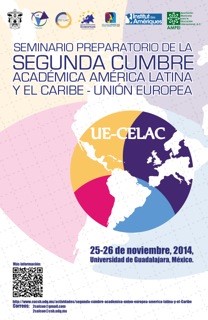 OportunitésERANet-LAC: 1er appel conjoint pour la recherche et l'innovation 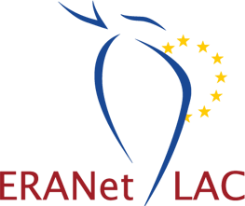 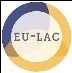 Directeur de l'Institut des études latino-américaines::Iordan Gheorghe BărbulescuRédacteur en chef:Raluca Georgiana SăftescuRédacteurs:  Ioana Dodi, Adina Năstase, Laura Boșilcă,Iulia Bălteanu, Mihai GhigiuPour recevoir les prochains numéros du Bulletin de l'ISLA, vous pouvez vous abonner accédant au lien suivant: www.isla.eu.com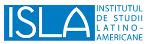 Institut des études latino-américaines 
Povernei Rue, no. 6, District 1, Bucarest, RoumanieTél.: 0040 372.177.146 / Fax: 0040 21 318.08.91E-mail: contact@isla.eu.com